INDICAÇÃO Nº 2365/2014Sugere ao Poder Executivo estudo para instalação de uma Academia ao Ar Livre em área adequada no bairro Siqueira Campos, neste município.Excelentíssimo Senhor Prefeito Municipal, Nos termos do Art. 108 do Regimento Interno desta Casa de Leis, dirijo-me a Vossa Excelência para sugerir que, por intermédio do Setor competente, que seja realizado estudos para instalação de uma Academia ao Ar Livre em área adequada no bairro Siqueira Campos, neste município.Justificativa:Conforme relatos dos moradores locais, o referido bairro gostaria de ter uma Academia ao Ar Livre para a prática de exercícios físicos, principalmente por causa dos moradores da maior idade. Eles reclamam que no bairro não existe áreas adequadas para a prática de esportes e exercícios. Plenário “Dr. Tancredo Neves”, em 24 de junho de 2.014.Celso Ávila-vereador-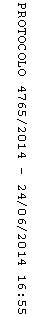 